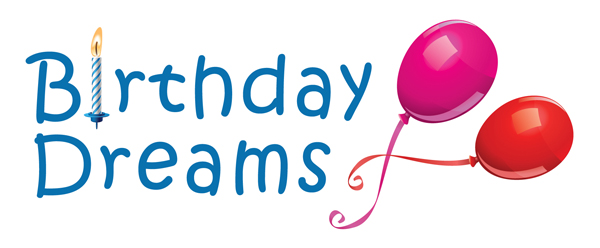 Volunteer Job Description:  Party CoordinatorBirthday Dreams is a non-profit program dedicated to bringing joy to homeless children with the gift of a birthday party. Position Description:Run an onsite birthday party at a shelter.Review online requests from volunteers to participate in specific parties, answer their questions and email them with details about the onsite party. Advise volunteers what to expect at the party.Coordinate party set-up, organize games, help with serving cake/juice, play games and coordinate cleanup. Pick up party supplies/cake at Birthday Dreams office in Renton prior to party; return supplies to the office after party is finished. Skills Required:Ability to load/unload party supplies/cake from your vehicle.High degree of organization with good attention to detail.Teamwork skills, diplomacy and ability to direct other volunteers at party.Ability to happily interact with children and their families to create a joyous party experience.Qualifications: Reliable transportation to onsite party location.Previous experience as a volunteer with Birthday Dreams at an onsite party is desirable but not required. Training provided by Birthday Dreams staff if needed. Familiar with email. Comfortable giving directions to others at the party.Hours:4-5 hours once a month. Parties at shelters are scheduled monthly. Some time prior to party may be needed to answer volunteers’ questions about the party. Time is needed to pickup the party supplies/cake for the party and return supplies at the end of the party.Plan on spending about 3 hours at the party coordinating the setup, activities and cleanup.Benefits:Use your organizing experience to support creating fun birthday parties for homeless children.Bring a smile to a child’s face and help give them the gift of a birthday party!Work Site Location: At a shelter or transitional housing facility in the Puget Sound area.Pick up/drop off supplies at the Birthday Dreams Office: 1101 Bronson Way N., Renton, WA 98057How to Apply:Go to www.birthdaydreams.org to learn more about the organization and its volunteer program or call: (425) 988-3954.Apply online or indicate an interest in the position by sending an email to: volunteer@birthdaydreams.orgReports To:Shannon Avery, Director of Operations. Additional Info:Criminal background check is required.Signing a Confidentiality Agreement is required.